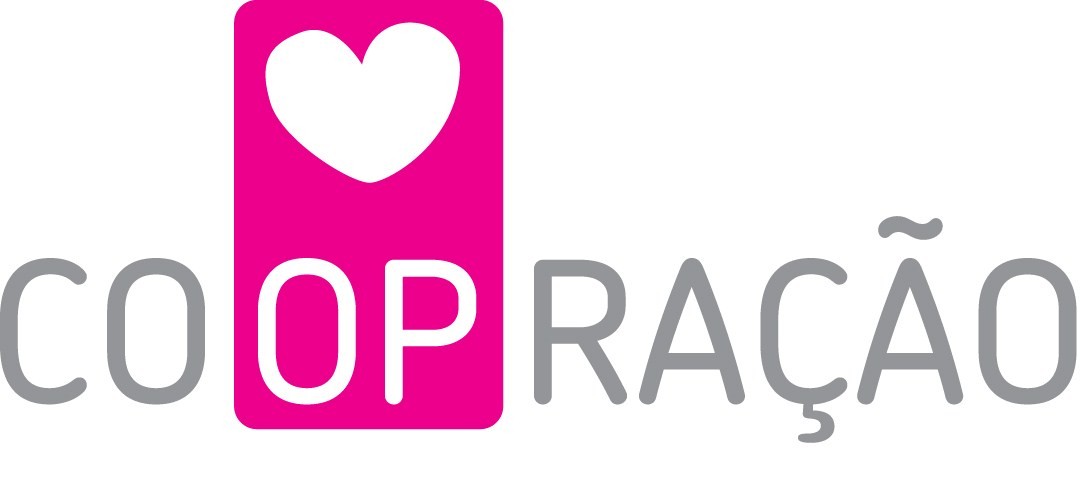 PROJECTS APPLICATIONPlease send this form to geral@coracao.org.ptPART A: PROMOTER IDENTIFICATIONPART B: PROMOTER STATUSTells us also:Please send this form to geral@coracao.org.ptLegal Name of the organization AddressPostcodeCityRegionCountryWebsiteE-mailPhone (with code number)Fax (with code number)Other European funding the organization received or applied for (you can add more than three examples)PROGRAM:ID or CONTRACT NUMBER:TITLE OF THE PROJECT:PROGRAM:ID or CONTRACT NUMBER:TITLE OF THE PROJECT:PROGRAM:ID or CONTRACT NUMBER:TITLE OF THE PROJECT:Person legally authorized to commit the organization (legal representative)SurnameNamePosition/functionEmailPhone (with code number)Fax (with code number)Person in charge of the project (contact person)SurnameNamePosition/functionEmailPhone (with code number)Fax (with code number)Status (private or public)Type ( NGO, informal group, public body, body active at European level in the field of youth;  researchers and teachers association, ASC-RES; Doctoral School, EDU-Gradu; Organisation fully dedicated to youth,  NFP-ALLY; European umbrella Organization Platforms,NFP-EURUMBR; Informal European Network, NFP-NETINF; if other, please specifyActivity Level: local, regional, national, European/InternationalObjectives and activities of the organization (Please give a short description of your organisation/group - regular activities, member of, etc) maximum 2000 charactersInterest on the theme (please mention your expectations and what could your organization’s role in the project) maximum 2000 charactersIf you will include people with fewer opportunities in your team,
how many and what are their backgroundsExtra costs that might be associated with participants with fewer
opportunities (e. g. support persons)What is your nearest airport and the cost (per person) to reach it
from where you live (round trip)Cost estimation for a round trip ticket between your nearest airport
and both Lisbon airport (IATA code: LIS) and Porto airport (IATA code:
OPO)Cost of a visa to come to Portugal (if applicable)Associated costs to get the visa (e. g. travel costs to embassy) (if
applicable)